 Советы хореографа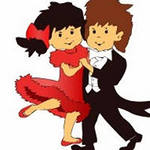 Беседа для родителей "Значение формы одежды для занятий хореографией"Здравствуйте, уважаемые родители наших воспитанников! Когда ребенок начинает заниматься танцами всегда встает вопрос формы. Какую форму купить и где? А ведь это  важно,  в каком внешнем виде ваш ребенок пойдет на занятие хореографией. И важно это не только для педагога, но и для самих детей, а значит и для вас. Поэтому, возникла необходимость поговорить об этом. Начну  с того, что форма в группе должна быть единой. 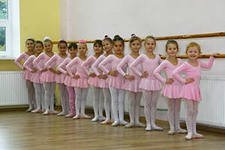 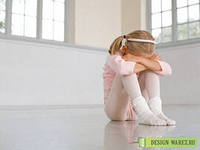 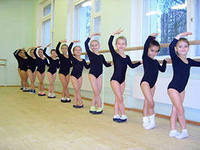 Если шорты у мальчиков, то у всех. И длина, и цвет и качество должны быть одинаковы. Если майки, то у всех майки. Если футболки, то у всех футболки. Почему так, а не иначе? Потому, что ребенок, одетый  в  одежду,  отличающуюся от одежды всей группы, будет чувствовать себя  «белой вороной». Это будет отделять его от коллектива и создаст дискомфорт и ему и окружению. Единая форма  одежды помогает детям действовать во время занятия всем вместе. Это развивает сплоченность  и синхронность  исполнения, что особенно важно в практике выступлений. При выборе материала, из которого изготовлена одежда, лучше отдать предпочтение натуральным волокнам. Обычно это хлопок. В случае подбора купальников для девочек, более эстетично выглядят купальники с добавлением лайкры.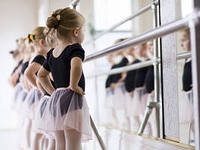 Они будут аккуратно облегать фигуру. Рукава могут быть  любой длинны.  Цвет различный (белый, сиреневый и т.п.) главное его согласовать с вашей группой на родительском собрании и прийти к единому мнению.  Юбочка должна гармонировать с цветом купальника, быть широкой (обычно «солнце»).Если вы попросите ребенка опустить руки «по швам», то  это и покажет самую правильную длину юбки для конкретного ребенка (по пальцы рук).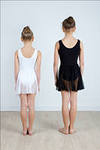 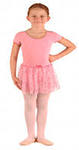 Такую юбочку удобно брать в руки во время танца.                    Волосы девочкам принято убирать  в «пучок», чтобы ничего не мешало и не отвлекало от движений. Поэтому, нужно запастись множеством шпилек, невидимок и резинок. Для мальчиков обычно приобретают майки или футболки, шорты или бриджи (как решите). 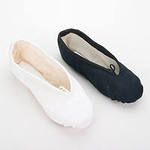 На ноги одевают и мальчикам и девочкам балетки. Можно обуть и чешки, но мягкие туфли предпочтительнее, т.к. подчеркивают вытянутость стопы.Правильно подобранная форма  - это еще и фактор получения удовольствия. Маленькие модницы и модники очень любят наряжаться в красивую одежду и крутиться перед зеркалом. Эстетичная и комфортная форма поможет детям чувствовать себя красивыми и подтянутыми. И безусловно дисциплинирует их на занятиях.Одежду для занятий хореографией вы можете приобрести в специализированных магазинах, в магазинах спортивных товаров, а можно заказать непосредственно на фабрику или через распространителей.Уважаемые родители! Давайте поможем детям формировать эстетический вкус и самодисциплину  по средствам  комфортной и красивой формы для занятий!С уважением, преподаватель хореографии Дяченко Галина Мироновна